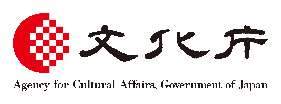 　日　　時講　　座　　内　　容講　　　　師会場・持ち物第１回9/1 (木)9:00～11:30博物館学芸員の役割、館内案内玉縄の出土品に触れる荒井幸子/志波由紀夫玉林美男（考古学者）玉縄歴史館飲料、筆記用具第２回  /8(木)9:00～11:30玉縄城址遺構緑地、市民緑地の刈り払い、植物観察。加藤明彦/松田明※（雨天時は22日）屋外、帽子。 長袖、長ズボン、飲料第３回 /１５(木)9:00～1１:３0映像で見る、玉縄城の魅力古文書から見る玉縄城の歴史荒井幸子伊藤一美（歴史学者）玉縄歴史館飲料、筆記用具第４回  /22(木)9:00～1１:３0映像で見る、玉縄歴史館案内収蔵品の保荒井幸子/寺口順子松田明/横山九一玉縄歴史館飲料、筆記用具第５回10/3 (木)9:０0～1１:３0映像で見る、玉縄城の遺構群収蔵品の保管と記録実習　2階荒井幸子/草柳美津江松本妙子/川上克己玉縄歴史館飲料、筆記用具第６回  /10 (木)9:00～1１:３0玉縄城址遺構緑地、焔硝蔵、堀切の草刈り、植物観察。加藤明彦/松田明※（雨天時は2７日）屋外。帽子、 長袖長ズボン、飲料第７回  /17(木)9:00～1１:３0重文古民家の設え小学生体験学習の対応法　2階三宅佐代子/松本妙子/草柳美津江/川島健吉玉縄歴史館飲料、筆記用具第８回 /２７(木)9:０0～11:30小学生体験学習の対応法　1階修了式松本幸子/荒井幸子玉縄歴史館飲料、筆記用具